Детское объединение:   «Школа деда Всеведа», 5-6 летПедагог дополнительного образования: Савватеева Татьяна АнатольевнаВремя по расписанию: среда, 2 часа, 15.30-15.55, 16.05-16.30.ДатаТемаСодержание занятияЗадания/Образец для практикиФормы обратной связи15.04Раздел «Веселая азбука»№ занятия 59-60Машины-помощники.    Знакомство с согласными звуками [х], х’, буквой Х, х.Раскраска. Буквы Х и х. «Веселые прописи». Буква Х и х.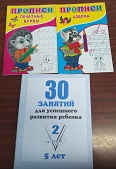 WatsApp  педагога дополнительного образования